Évaluation de sciences CM1/CM2, leçon SCIENCES 1 « La digestion »1 - Sur cette feuille, complète le schéma suivant. N’oublie pas le titre. [7 réponses]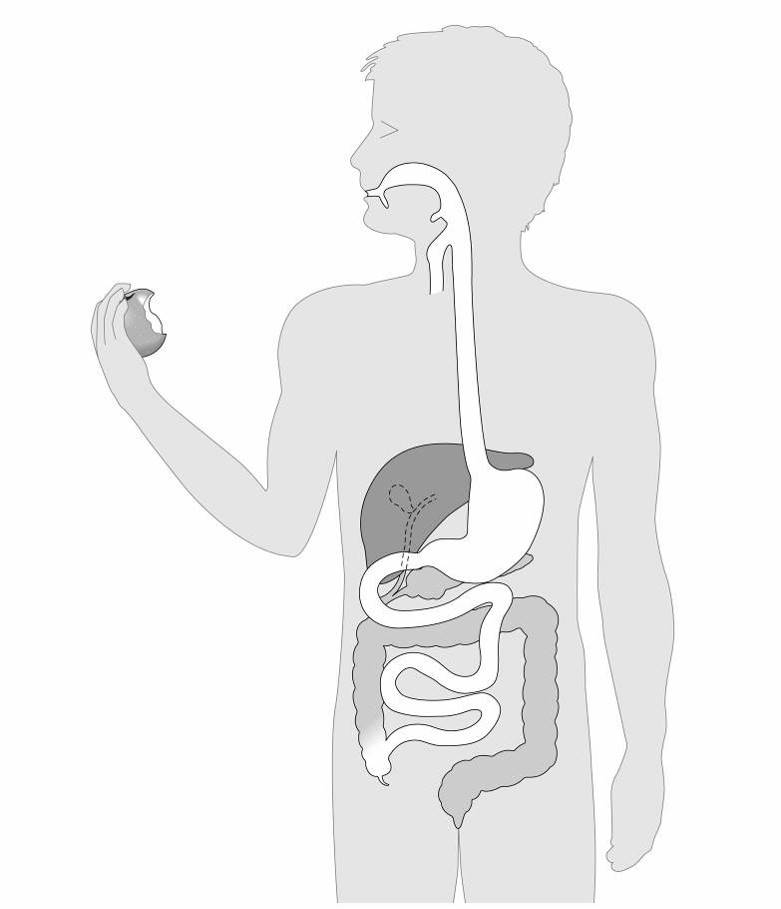 Titre : ...................................................................................................2 - Sur ton cahier, réponds aux questions suivantes. [4 réponses]a) Que deviennent les aliments que nous mangeons, quand nous les digérons ?b) Comment ces éléments sont-ils transportés dans l’organisme ?c) Comment appelle-t-on les liquides qui transforment les aliments (la salive et le suc gastrique, par exemple) ?d) Que deviennent les déchets (la partie des aliments que le corps n’utilise pas) ?Évaluation de sciences CM1/CM2, leçon SCIENCES 1 « La digestion »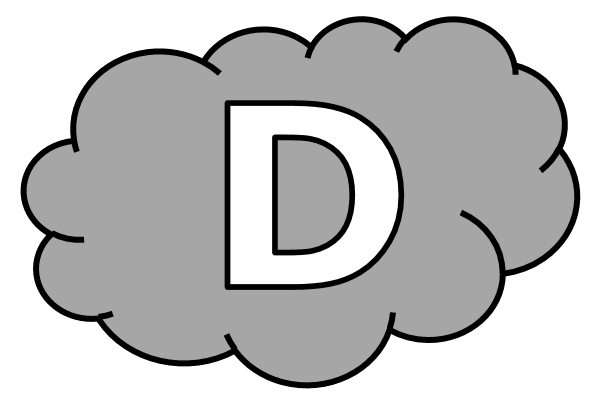 1 - Complète le schéma suivant. N’oublie pas le titre. [7 réponses]Titre : ...................................................................................................2 - Réponds aux questions suivantes. [4 réponses]a) Que deviennent les aliments que nous mangeons, quand nous les digérons ? Les aliments que nous mangeons deviennent des ..................................... ..............................................................................................................b) Comment ces éléments sont-ils transportés dans l’organisme ? Ces éléments sont transportés ............................................................... .............................................................................................................c) Comment appelle-t-on les liquides qui transforment les aliments (la salive et le suc gastrique, par exemple) ? Les liquides qui transforment les aliments s’appellent ............................... .............................................................................................................d) Que deviennent les déchets (la partie des aliments que le corps n’utilise pas) ? Les déchets ......................................................................................................................................................................................................................................................................................................................Évaluation de sciences CM1/CM2, leçon SCIENCES 1 « La digestion » Corrigé1 - Sur cette feuille, complète le schéma suivant. N’oublie pas le titre. [7 réponses]Titre : Schéma de l’appareil digestif2 - Sur ton cahier, réponds aux questions suivantes. [4 réponses]a) Que deviennent les aliments que nous mangeons, quand nous les digérons ? Des nutriments.b) Comment ces éléments sont-ils transportés dans l’organisme ? Par le sang.c) Comment appelle-t-on les liquides qui transforment les aliments (la salive et le suc gastrique, par exemple) ? Les sucs digestifs.d) Que deviennent les déchets (la partie des aliments que le corps n’utilise pas) ? Ils sont rejetés par l’anus.SCIENCES 1n°CompétenceScoreÉvaluationÉvaluationÉvaluationÉvaluationSignatureSCIENCES 11Je connais le nom des différents éléments du tube digestif./7AARECANASCIENCES 12Je sais comment les aliments sont digérés./4AARECANASCIENCES 1n°CompétenceScoreÉvaluationÉvaluationÉvaluationÉvaluationSignatureSCIENCES 11Je connais le nom des différents éléments du tube digestif./7AARECANASCIENCES 12Je sais comment les aliments sont digérés./4AARECANASCIENCES 1n°CompétenceScoreÉvaluationÉvaluationÉvaluationÉvaluationSignatureSCIENCES 11Je connais le nom des différents éléments du tube digestif./7AARECANASCIENCES 12Je sais comment les aliments sont digérés./4AARECANA